СОГЛАСОВАНО 												УТВЕРЖДАЮ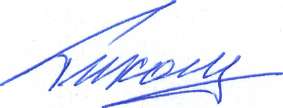 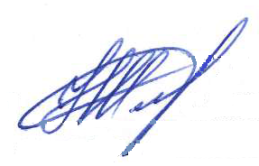 Проректор по НИД__________ 										Проректор по ОД и МП_____________П.В.Тихомиров   												С.Н.Шлапакова « _20___» _апреля______ 2022 г.									            « _20__» ___апреля____________ 2022 г.Расписание экзаменационной сессии аспирантов 2 года заочной формы обучения2021/2022 учебный годНаправление 08.06.01 Техника и технологии строительства Направленность «Экологическая безопасность строительства и городского хозяйства»Сроки экзаменационной сессии: 27.06-09.07.2022Срок сдачи отчетов по НИД: 25.06.2022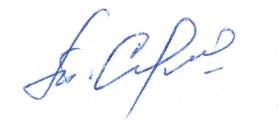 Начальник отдела подготовки кадров ВК и МН 	            		                                         Т.Э.СергутинаДата, день недели времяДисциплинаПреподавательАудитория Корпус27.06.2022Понедельник10.05-11.40Основы педагогики и психологии высшей школыЛекцияКанд.пед.наук, доцент Гладченкова Светлана Викторовна211128.06.2022Вторник10.05-11.40Основы педагогики и психологии высшей школыПрактическое занятиеКанд.пед.наук, доцент Гладченкова Светлана Викторовна211129.06.2022Среда10.05-11.40Основы педагогики и психологии высшей школыПрактическое занятиеЗачетКанд.пед.наук, доцент Гладченкова Светлана Викторовна211130.06.2022Четверг15.45-17-20Обеспечение экологической безопасности строительных систем и технологийЛекцияД-р техн.наук, проф. Плотников Валерий Викторович372101.07.2022Пятница15.45-17.20Обеспечение экологической безопасности строительных систем и технологийПрактическое занятиеД-р техн.наук, проф. Плотников Валерий Викторович372104.07.2022Понедельник14.00-17.20Обеспечение экологической безопасности строительных систем и технологий   Практическое занятие КонсультацияД-р техн.наук, проф. Плотников Валерий Викторович372105.07.2022Вторник15.45Обеспечение экологической безопасности строительных систем и технологий ЭкзаменД-р техн.наук, проф. Плотников Валерий Викторович372106.07.2022Среда15.45-17.20Системы экологической безопасности строительства и городского хозяйства ЛекцияД-р техн.наук, проф. Плотников Валерий Викторович372107.07.2022Четверг15.45-17.20Системы экологической безопасности строительства и городского хозяйства Практическое занятиеД-р техн.наук, проф. Плотников Валерий Викторович372108.07.2022Пятница14.00-17.20Системы экологической безопасности строительства и городского хозяйства Практическое занятие  КонсультацияД-р техн.наук, проф. Плотников Валерий Викторович372109.07.2022Суббота10.00Системы экологической безопасности строительства и городского хозяйства ЭкзаменД-р техн.наук, проф. Плотников Валерий Викторович3721